АДМИНИСТРАЦИЯЖЕМЧУЖИНСКОГО СЕЛЬСКОГО ПОСЕЛЕНИЯНИЖНЕГОРСКОГО РАЙОНА РЕСПУБЛИКИ КРЫМРАСПОРЯЖЕНИЕ № 14/1-Р9 марта 2022 года									с.ЖемчужинаО проведении контрольного мероприятия по осуществлению внутреннего муниципального финансового контроля администрацией Жемчужинского сельского поселения Нижнегорского района Республики Крым в сфере бюджетных правоотношенийВ соответствии с Федеральным законом от 06.10.2003 № 131-ФЗ «Об общих принципах организации местного самоуправления в Российской Федерации», Бюджетным кодексом Российской Федерации, Порядком осуществления внутреннего муниципального финансового контроля администрацией Жемчужинского сельского поселения Нижнегорского района Республики Крым, утвержденным постановлением администрации Жемчужинского сельского поселения Нижнегорского района Республики Крым от 11.06.2020 № 82-П, Уставом муниципального образования Жемчужинское сельское поселение Нижнегорского района Республики Крым:1. Провести плановое контрольное мероприятие по осуществлению  внутреннего муниципального финансового контроля в сфере бюджетных правоотношений в отношении администрации Жемчужинского сельского поселения Нижнегорского района Республики Крым, по адресу: Нижнегорский район, с.Жемчужина, ул.Школьная,2.2. Сформировать группу в составе:Руководитель группы: Чупиков С.И., Председатель Жемчужинского сельского совета – глава администрации Жемчужинского сельского поселения;Члены группы: Диденко Н.В., Заведующий сектором, Гриднева Е.Н., Ведущий специалист.3. Установить, что предметом контрольного мероприятия является:соблюдение объектом контроля бюджетного законодательства Российской Федерации и иных нормативных правовых актов, регулирующих бюджетные правоотношения в части составления и утверждения бюджетных смет4. Проверяемый период: 2022 год5. Установить, что методом проведения контрольного мероприятия является: проверка6. Форма проверки: камеральная7. Проверку провести в период с 10 марта 2022 года по 14 марта 2022 года включительно.8. Руководителю группы в срок до 15 марта 2022 года включительно представить акт проверки.9. Обнародовать настоящее распоряжение на информационном стенде администрации Жемчужинского сельского поселения Нижнегорского района Республики Крым по адресу: Республика Крым, Нижнегорский район, с. Жемчужина, ул. Школьная,2.10. Контроль над исполнением настоящего распоряжения оставляю за собой.11. Настоящее распоряжение вступает в силу с момента подписания.Председатель Жемчужинскогосельского совета - глава администрации Жемчужинского сельского поселения					С.И.Чупиков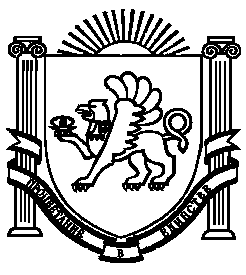 